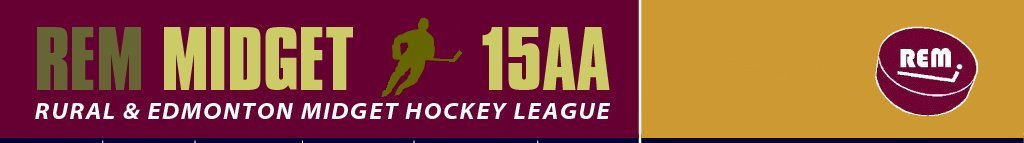 2017-2018 Season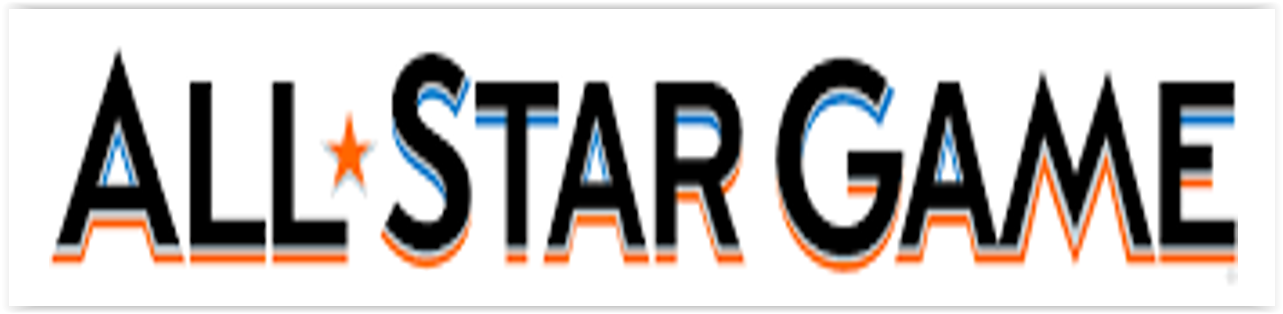 Jan 7, 20183:30 pm @ the Sherwood Park ShellFood Bank Donation appreciatedHosted by your SPKAC 15 AA SenatorsCome cheer on your SPKAC players!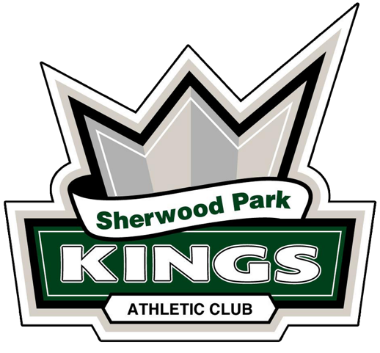 